Edwards & Lang Syllabus  2017-2018  Name________________________________ Block_______HOMEWORK WORKSHEET POLICY:  In order to receive a 3, you must attempt each problem & FULLY correct in a RED pen.IXL QUIZ POLICY:  If you choose to do an IXL as a quiz grade, you must write the IXL number & final score with detailed work for at least 10 problems in order for the quiz grade to count!  You have until the end of the unit to turn these in for a grade.Guiding Question: Does every yin have a yang?    Global Context:  Science & Technology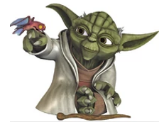 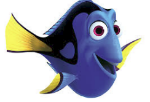 How can doctors predict our adult height at the age of two?    What is more acidic, an orange or milk?   How does the Richter scale work?    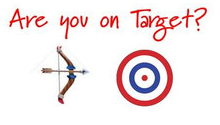 UNIT 6 EXPONENTIAL & LOGARITHMIC FUNCTIONS LEARNING TARGETS:UNIT 6 ENDURING UNDERSTANDINGS: Exponential functions are used to model rapid growth or decay.Logarithmic function is the inverse of exponential function.The changes in the parameters of the exponential and logarithmic functions affect the transformation of its graph.The properties of logarithms are related to the laws of exponents.The rate of continuous growth or decay can be determined using logarithms.Logarithms ARE Exponents!UNIT 6 ESSENTIAL QUESTIONS: What are the unique limitations of exponential and logarithmic functions?  Why do they occur?How are exponential and logarithmic functions related?  Be sure to include EVIDENCE.How are the properties of exponents used in simplifying expressions and solving logarithmic equations?	SOL Objectives (2009):   AII/T.6 	The student will recognize the general shape of exponential and logarithmic functions and will convert between graphic and symbolic forms of functions. A transformational approach to graphing will be employed.  Graphing calculators will be used as a tool to investigate the shapes and behaviors of these functions.AII/T.7	The student will investigate and analyze functions algebraically and graphically.  Key concepts include:domain and range, including limited domains and ranges; zeros; x and y intercepts; intervals in which a function is increasing or decreasing; asymptotes, end behavior; inverse of a function.AII/T.9	The student will collect and analyze data, determine the equation of the curves of best fit, make predictions and solve real world problems using mathematical models.  Mathematical models will include polynomial, exponential and logarithmic functions.DATEDAILY LEARNING TARGETS & OBJECTIVESDAILY LEARNING TARGETS & OBJECTIVESINDEPENDENT PRACTICE (HOMEWORK)GRADETue/Wed,Feb. 20/21Day 00Test on Unit 5Speed Dating/Introduction to Unit 7 (Mitosis)Test on Unit 5Speed Dating/Introduction to Unit 7 (Mitosis)Day 00 Solving Exponential Equations WSFinish the Mitosis ProblemL. Target?Emoji    What Questions do you still have?    What were your AHA Moments?What were your AHA Moments?Thu/Fri,Feb. 22/23Day 01Graphing Exponential FunctionsIntroduce Exponential Growth & DecayGraphing Exponential FunctionsIntroduce Exponential Growth & DecayDay 01 Graphing Exponential Functions IXL S.3 (Part of your Homework (at least an 80%)MDJ #1 to be assigned and completed on GCL. Target?Emoji    What Questions do you still have?    What were your AHA Moments?What were your AHA Moments?Mon/Tue,Feb. 26/27Day 02Penny Lab (IXL S.11)Modeling Exponential Growth & Decay Penny Lab (IXL S.11)Modeling Exponential Growth & Decay Day 02 Applications Practice with Models (on GC)MDJ #2 to be assigned and completed on GCIXL S.12, S.13, & S.14L. Target?Emoji    What Questions do you still have?    What were your AHA Moments?What were your AHA Moments?Wed/Thu,Feb. 28/Mar. 1Day 03Logarithms and Graphing Logarithmic FunctionsCommon and Natural LogarithmsLogarithms and Graphing Logarithmic FunctionsCommon and Natural LogarithmsDay 03 Logarithm Skills PracticeIXL S.1 (Part of your homework (at least an 80%)IXL R.1, R.2, R.3, & R.4L. Target?Emoji    What Questions do you still have?    What were your AHA Moments?What were your AHA Moments?Fri/Mon,Mar. 2/5Day 04Properties of LogarithmsProgress Reports Issued March 2Properties of LogarithmsProgress Reports Issued March 2Day 04 Properties of Logarithms WorksheetIXL R.8, R.9, R.10, R.11, & R.12L. Target?Emoji    What Questions do you still have?    What were your AHA Moments?What were your AHA Moments?Tue/Wed,Mar. 6/7Day 05Solving Logarithmic Equations with like basesSolving Logarithmic Equations with like basesDay 05 Solving Logarithmic Equations PracticeIXL S.7. S.8L. Target?Emoji    What Questions do you still have?    What were your AHA Moments?What were your AHA Moments?Thu/Fri,Mar. 8/9Day 06Solving Logarithmic Equations with unlike basesChange of Base FormulaSolving Logarithmic Equations with unlike basesChange of Base FormulaDay 06 Solving Mixed Equations WorksheetMDJ #3 to be assigned and completed on GCIXL R.6, S.5, S.6L. Target?Emoji    What Questions do you still have?    What were your AHA Moments?What were your AHA Moments?Mon/Tue,Mar. 12/13Day 07Applications of Exponential & Logarithmic FunctionsApplications of Exponential & Logarithmic FunctionsDay 07 Applications of Exponential and Logarithmic Functions WorksheetL. Target?Emoji    What Questions do you still have?    What were your AHA Moments?What were your AHA Moments?Wed/Thu,Mar. 14/15Day 08Unit 6 Review 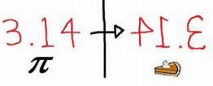 March 14 is  Day!Unit 6 Review March 14 is  Day!Unit 6 Test Review WorksheetFinish any IXLs you want to be graded!L. Target?Emoji    What Questions do you still have?    What were your AHA Moments?What were your AHA Moments?Fri/Mon,Mar. 16/17Day 09Test on Unit 6March 17:  HAPPY ST. PATRICKS DAY!  Wear Green!Test on Unit 6March 17:  HAPPY ST. PATRICKS DAY!  Wear Green!TOTAL POINTSL. Target?Emoji    What Questions do you still have?    What were your AHA Moments?What were your AHA Moments?Target 1I can graph exponential and logarithmic functions, and I can identify the type of function and the transformation and components of its graph.Target 2I can convert equations from exponential to logarithmic form and vice-versa, evaluate logarithmic expressions, use the properties of logarithms to expand and condense logarithmic expressions, and explain the restrictions on the base of an exponential or logarithmic function.Target 3I can identify the inverse relationship between exponential and logarithmic functions, and find the inverse of exponential and logarithmic functions.Target 4I can solve exponential and logarithmic equations with and without a calculator, as appropriate, and I can identify extraneous solutions and the reason(s) they occur.Target 5I can solve real-life problems that require the use of exponential and logarithmic models.